Balancing Chemical Reactions pHetDirectionsDo a google search for pHet simulations and click on the website.Type in a search for “Balancing Chemical Reactions.”Click on the play button and go to the “Game” portion.Your mission is to get a full 5 stars on Level 1 and 2.   When you are finished show your teacher your screen for full creditFor 1 point extra credit, try to get 5 stars on Level 3.  Good luck!  Have pHun wit the pHet!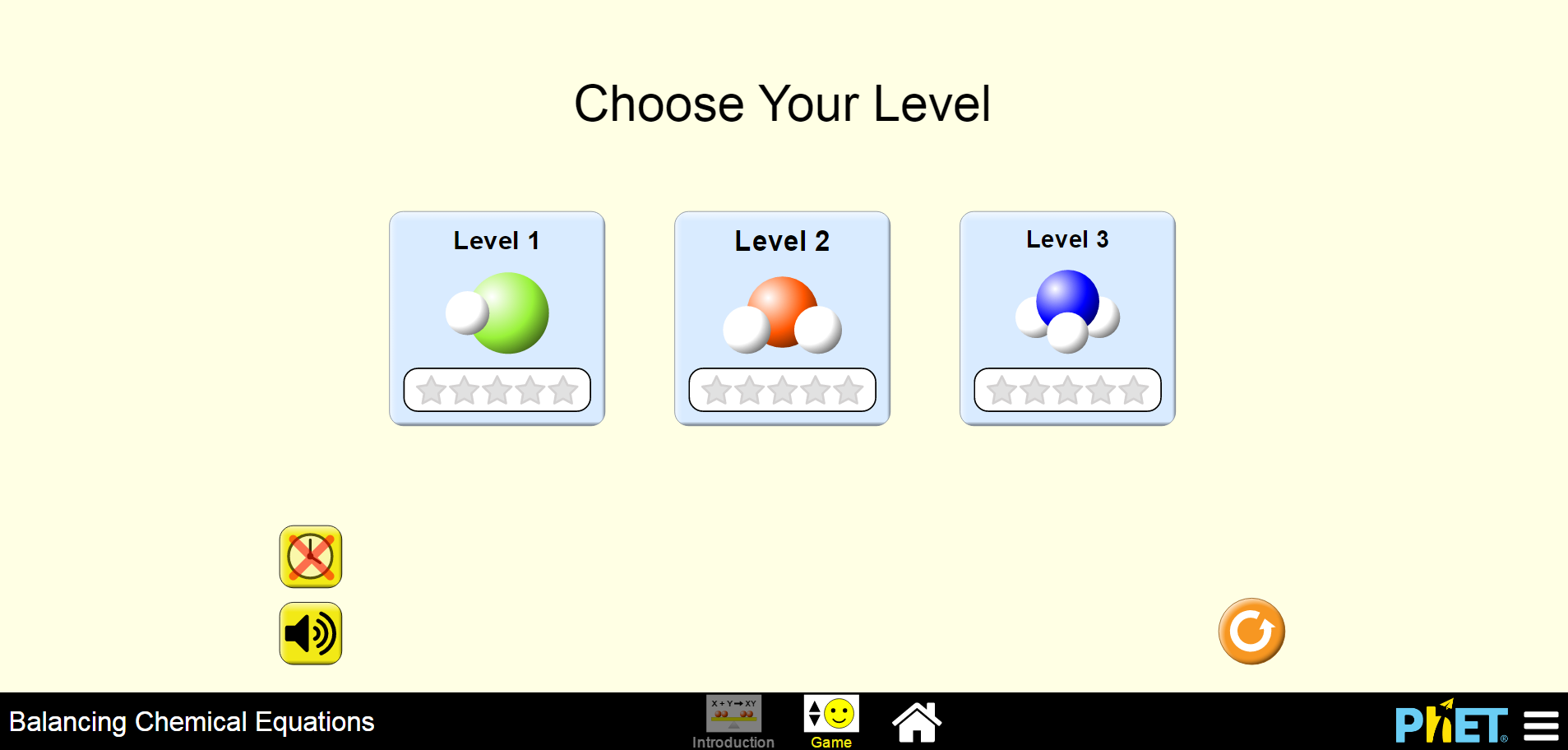 